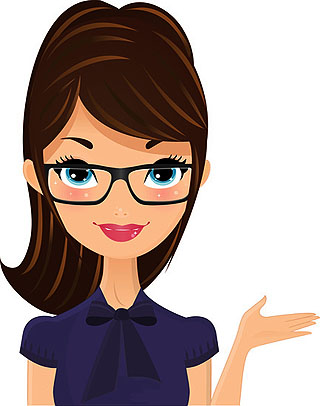 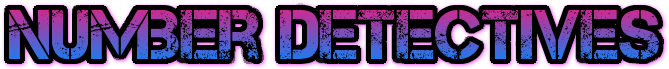 Numbers, numbers everywhere ,There seems to be so many different typesThat I can’t get them all clear!Please record your findings using your best cursive handwriting.Types of Numbers WorksheetFor each set of numbers below, please sort them into their correct baskets. (12)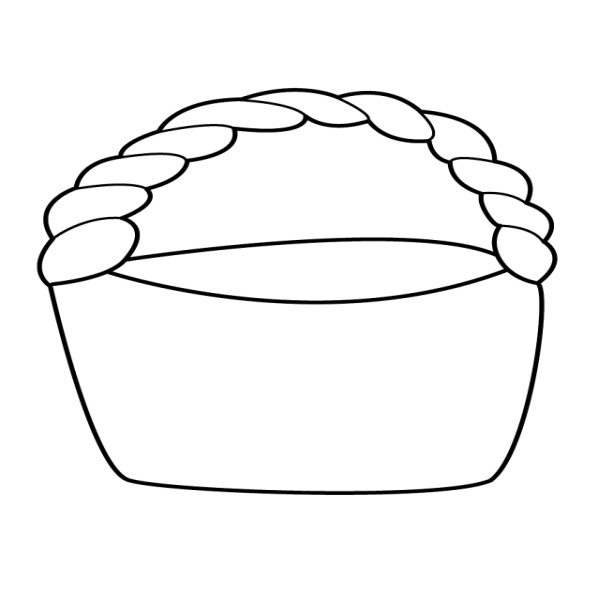 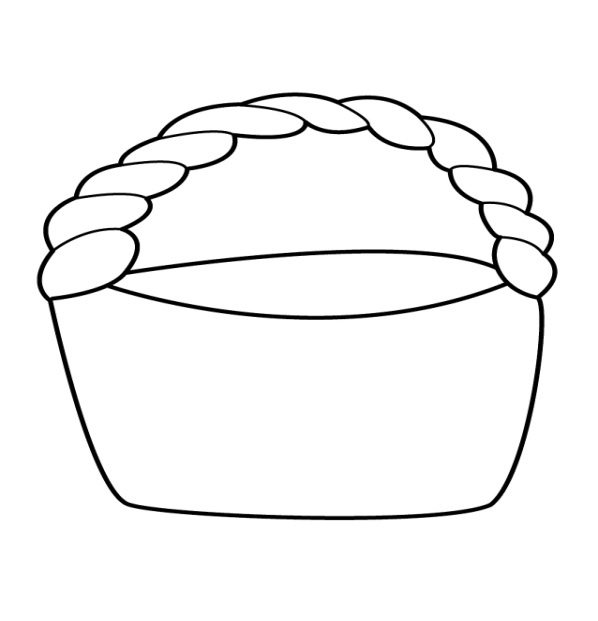 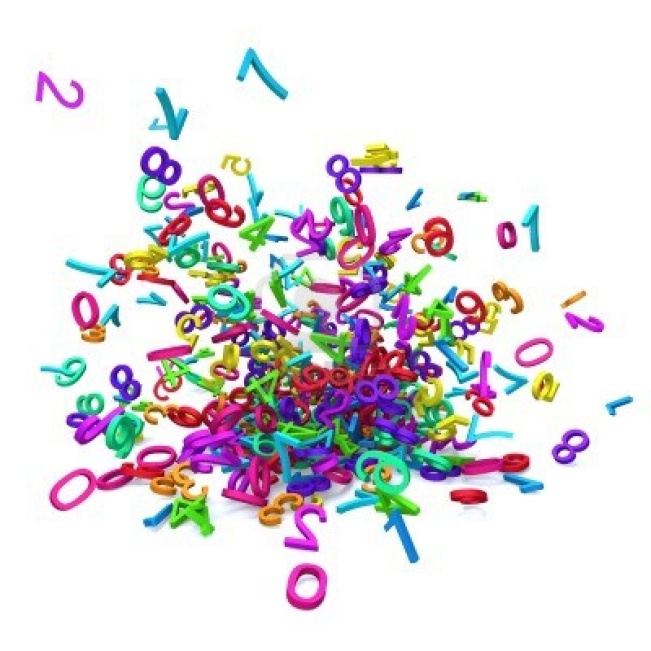 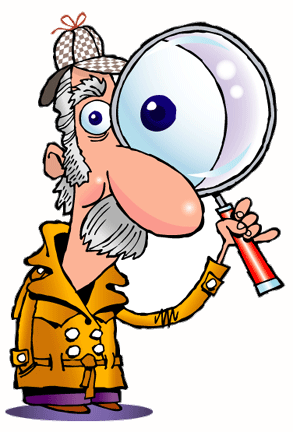 TermsDefinitionExamplesNatural________________________________________________________________________________________________________Counting________________________________________________________________________________________________________Integers________________________________________________________________________________________________________Positive Integers________________________________________________________________________________________________________Negative Integers________________________________________________________________________________________________________Whole Numbers________________________________________________________________________________________________________Odd Numbers________________________________________________________________________________________________________Even Numbers________________________________________________________________________________________________________Fractions________________________________________________________________________________________________________Prime________________________________________________________________________________________________________Composite________________________________________________________________________________________________________Decimals________________________________________________________________________________________________________Square Numbers________________________________________________________________________________________________________Square Roots________________________________________________________________________________________________________Factors________________________________________________________________________________________________________Multiples________________________________________________________________________________________________________Exponents________________________________________________________________________________________________________